              Inscriptions à la formation d’Animateur Sportif Bénévole de Club 2019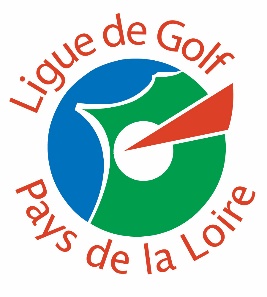 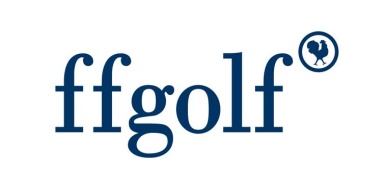          à retourner à la ligue pour le 15 novembre 2018						          (uniquement par E-mail : golfpdl@wanadoo.fr)CLUB : ……………………………………………………NOMPrénomN° licenceE-mailTéléphone